LIGUE DE WILAYA DE FOOT BALL  OUM EL BOUAGHICOMMISSION  D’ORGANISATION  SPORTIVE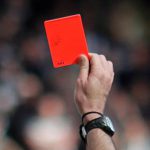 DESIGNATION DES ARBITRES  JEUNESVENDREDI  28/04/2023* GROUPE  A  ESTCLUB   JBJ……………………………FORFAIT  GENERALVENDREDI  28/04/2023* GROUPE  B  ESTVENDREDI    28/04/2023* GROUPE  OUESTCLUB  ARBOH  EXEMPLIEUXRENCONTRESU 1910H00U 1712H00U 1514H00MESKIANAIRBM/USMABBOUDEKHANERAMECHEREMACHEBERRICHEUSB/CRBBKAMLILAICHEMLAICHEMLIEUXRENCONTRESU 1910H00U 1712H00U 1514H00KSAR SBAHIASCKS/ESSRCHELLALCHIBANECHIBANEAIN BABOUCHEARBAB/CAFAZBELEDJHEMKHIATKHIATLIEUXRENCONTRESU 1914H00U 1712H00U 1508H00AIN FAKROUNCRBH/OAFFARHAROUIMAANSERMAANSERLIEUXRENCONTRESU 1914H30U 1713H30U 1508H00AIN M’LILACSRAM/USAMZOUAIBOUGRIDABOUGRIDA